Gorlice, 2016-06-30REGULAMIN
zawodów łuczniczych organizowanych w ramach V Gorlickiego Wieloboju Sportowego

ORGANIZATOR:
- Ośrodek Sportu i Rekreacji w Gorlicach- Wydział Oświaty Kultury i Spraw Społecznych UM Gorlice

TERMIN I MIEJSCE:
Zawody odbędą się w dniu 11.07.2016 r. na stadionie OSiR Gorlice, ul. Sienkiewicza 15:KOBIETY - godz. 15.30MĘŻCZYŹNI – godz. 16.30 

ZGŁOSZENIA:
W dniu zawodów 11.07.2016 r. w biurze zawodów:
- kobiety w godz. 15.15 - 15.30,
- mężczyźni w godz. 16.15 - 16.30
 
CELE ŁUCZNICZE:
Celami w zawodach są tarcze typowe dla konkurencji łuczniczych FITA.
Miejsca do oddawania strzałów są oznaczone palikami.
 
SPRZĘT ŁUCZNICZY:
Organizator zabezpiecza łuki i strzały do przeprowadzenia zawodów
Dopuszcza się używanie własnego sprzętu nie odbiegającego parametrami od sprzętu organizatora.
Poszukiwania zgubionych strzał jest możliwe po zakończeniu serii strzelania.
 
ZASADY STRZELANIA:
- każdy zawodnik z zachowaniem zasad bezpieczeństwa oddaje 13 strzałów z których 10   
  najlepszych podlega ocenie.
- w przypadku spornego zapisu wyniku, spór rozstrzyga sędzia.
- trafienie styczne z linią jest punktowane jako pole o wyższej wartości.
- dystans strzelania wynosi: 15m dla pań i 20 m dla panów.ZASADY BEZPIECZEŃSTWA:- zawodnicy w obrębie grupy na swoją kolej strzału będą czekali w odległości min. 3 m za  
  zawodnikami będącymi na stanowisku strzeleckim.
- żaden zawodnik nie może zbliżyć się do tarczy dopóki cała grupa nie skończy strzelać 
  chyba, że zostanie udzielona zgoda sędziego.
- strzelanie odbywa się tylko na komendę sędziego.
- zabrania się odwracania łuku od toru strzelania.
- w czasie przeprowadzania strzelania obowiązuje całkowity zakaz przebywania w obszarze 
   torów strzelania, tj. w polu pomiędzy stanowiskiem strzeleckim a tarczą
PUNKTACJA:
W przypadku równej liczby zdobytych punktów lepsze miejsce uzyskuje zdobywca większej ilości 10,9, 8 itd. 
  
POSTANOWIENIA KOŃCOWE:- wszystkich zawodników obowiązuje niniejszy regulamin.
- od momentu rozpoczęcia zawodów do momentu ich oficjalnego zakończenia, na terenie 
  odbywających się zawodów zakazane jest pod rygorem natychmiastowej dyskwalifikacji 
  przebywanie zawodników znajdujących się pod wpływem alkoholu, środków odurzających 
  i narkotyków. Na stanowisku zakazane jest używanie tytoniu (papierosów, fajek, cygar,...)
- organizator nie ponosi odpowiedzialności za rzeczy pozostawione i zagubione podczas      
  trwania zawodów.
- prawo interpretacji niniejszego regulaminu przysługuje organizatorowi.									ORGANIZATOROŚRODEK SPORTU I REKREACJIW GORLICACH 38-300 Gorlice, ul. Sportowa 9, tel/fax:  (018) 352 – 69 - 70www.osir.gorlice.pl , e-mail: biuro@osir.gorlice.plNIP: 738-000-71-00, REGON 000690401Bank BGŻ 84 2030 0045 1110 000 0160 8890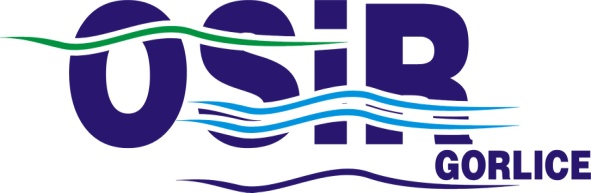 